Tsakiridis Devices希腊神曲胆机Artemis狩猎女神 后级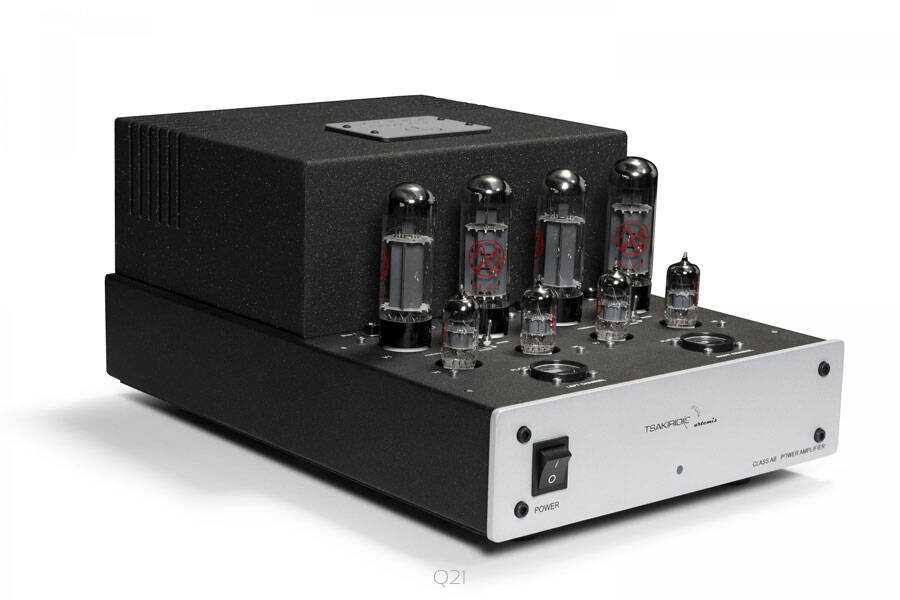 如果你认为音乐性是音响中最重要的，Artemis“狩猎女神”就是你所需要的。狩猎女神是一台具有高音乐性能的后级，给你带来数小时的愉快时光，聆听最喜爱的音乐。Artemis狩猎女神是这个神曲后级系列中唯一没有采用分体机箱的，但仍然是双单声道结构。采用AB1类推挽电路。特征 : Artemis狩猎女神 后级，2 x 35 W，(4 只 EL 34，4 只 12AT7)单机箱，双单声道结构三极、五极模式可切换反馈量可切换（6dB / 9dB）匹配的输入和输出电子管United Chemicon电源电容器 瓷管底座具有独立信号和电源路径的双面打印电路手工制作的多层线性输出变压器具有低容差 1% 的金属膜电阻器参数 : 输出功率五极管模式：2 x 35 瓦 三极管模式：2 x 20 瓦谐波失真: 1W/40Hz : 0.42%1w/1kHz : 0.41%1W/20kHz : 0.87%10W/40Hz : 0.84%10w/1kHz : 0.70%10W/20kHz : 1.80%互调失真 (60Hz/7kHz r1/4) : 1W : 2.20%10W : 5.10%频率响应 : 1W/-3db : 5Hz-64kHz10W/-3db : 7Hz-62kHz其它参数上升沿时间 : 4µs(10kHz)信噪比 : 85db输入 : 100KΩ输出阻抗 :6Ω输入电压 : 350mV- RMS电源能量 : 200焦耳功耗 : 400W重量 : 20kg尺寸 (宽x深x高) : 29x45x21 cm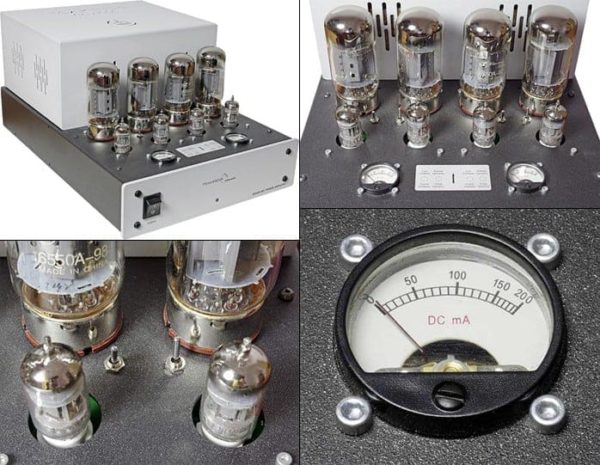 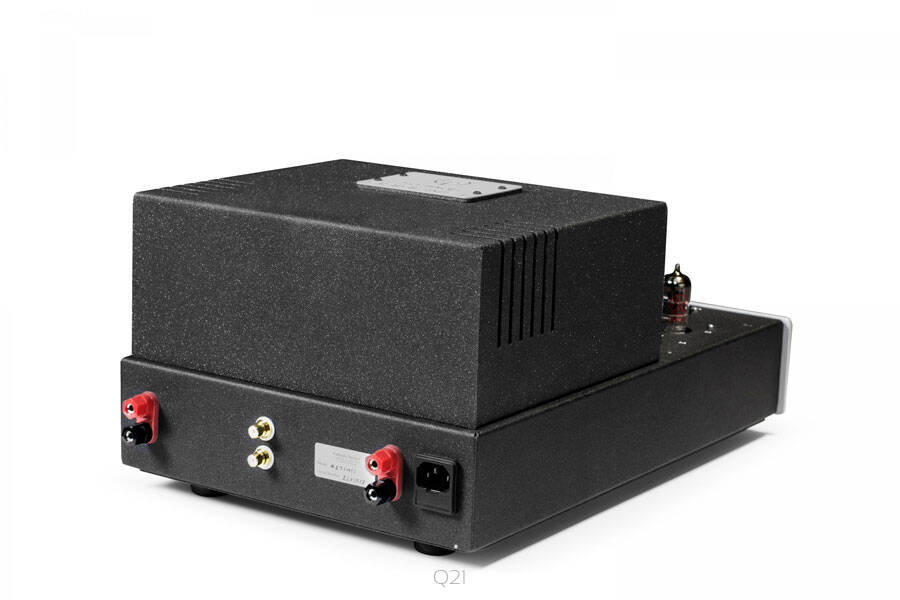 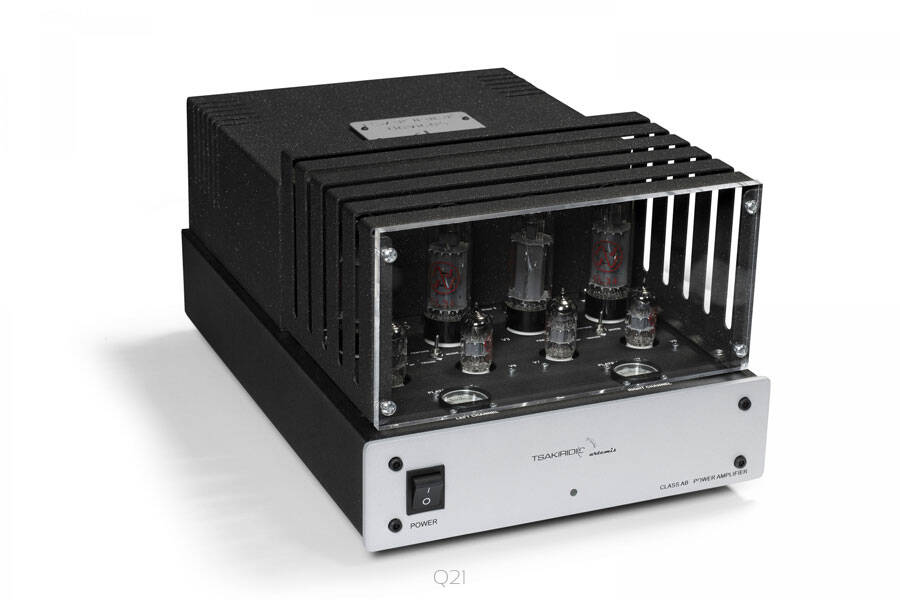 